STUDIO / AMBULATORIO / CLINICA / OSPEDALE VETERINARIO:________________________________________________________________________Intestazione strutturaAll'UO Attività Veterinarie di Ferraraareaveterinaria@ausl.fe.it Oggetto: Comunicazione di lesioni da morso, graffio di animali.(scrivere chiaro in stampatello)Si certifica che l’animale ______________________________ Nome _______________________              taglia ____________ colore mantello ______________  pelo _________ sesso ______ età _____ identificazione tatuaggio / microchip n. __________________________________di proprietà di ___________________________________________________________________C.F. _____________________________________ abitante in ____________________________ via _______________________________________________ n._____ tel. __________________in data ______________________ è stato visitato per una lesione da morso , graffio 	Data e luogo dell’aggressione ______________________________________________________I. Tipo di esposizioneFerita lieve				a)  Sede della lesione _______________________________Ferita profonda			b)  Prognosi _______________________________________Ferita molto estesa	Ferita mortale		II. Vaccinazione nei confronti della rabbiaAssente              Eseguita in data _________________III. Il proprietario del cane visitato dichiara che il morso/graffio è stato inferto da: 	cane  	gatto  	furetto  	altro  (specificare) ___________________________razza ___________________ taglia ___________________ colore mantello _________________ di proprietà di ___________________________________________________________abitante in ___________________ via ________________________ n.___ tel ________ rimasto sconosciuto Informazioni aggiuntive: _____________________________________________________________________________________________________________________________________________________________________________________________________________________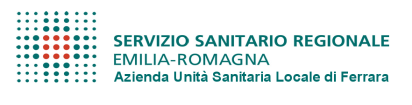 Dipartimento di Sanità PubblicaUnità Operativa Attività VeterinarieDirettore: dott.a Chiara BerardelliSEGNALAZIONE LESIONI CAUSATE DA MORSO TRA ANIMALI(DPR 8/2/54 n. 320 e DGR n. 647/2007)Luogo, data ____________________________Firma del Medico Veterinario_______________________________